Equipment hire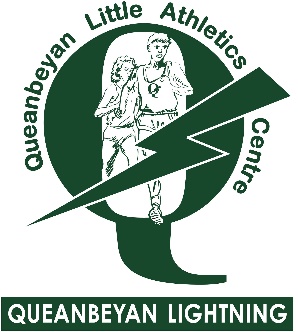 Please send your enquiry and completed form to president@qlac.org.auEquipment is hired out in good working order. The hiring body is responsible for replacement of lost or damaged equipment. The deposit is refunded in full once all equipment is returned in the condition it was hired.Please ensure that you check all equipment out according to what you’ve requested, and check all equipment back in with the QLAC representative. Once you’ve finalised your booking, payment, including deposit/s can be made to QLAC account:Bendigo Bank
Account name: Queanbeyan Little Athletics Centre QLAC
BSB: 633000
Account: 158176826Remember – all QLAC representatives are volunteers who also have full-time life requirements outside of their volunteer role. Please be flexible when making arrangements, and do not expect the QLAC volunteer to leave their paid employment or other personal commitments to meet your needs.SchoolSchool contactEvent dateStandard equipment hire $150Timing gates hire $200 (includes all necessary equipment and QLAC representative/s to setup and operate the equipment – dependent on volunteer availability)High jump equipment deposit$500Standard equipment hire deposit$500TOTALTotal amount received/date 
(QLAC representative signature)Equipment received/date 
(school representative signature)Deposit refunded/date 
(QLAC representative signature)ItemItemQuantityReturnedCommentsField equipmentField equipmentDiscusDiscus250g500g750g1kg1.5kgShot putShot put1kg1.5kg2kg 3kg4kg5kgShot stopboardShot stopboardField event marking spikesField event marking spikes1–2021–40Long jumpLong jumpTape measure spike (4)Rake (4)Broom (4)Shovel (6)Tape measure (7)Tape measure (7)Equipment carrier (8)Equipment carrier (8)Tug-of-war rope (1)Tug-of-war rope (1)HIGH JUMP (2)– hire by negotiation only (including all necessary equipment) and requires a separate depositHIGH JUMP (2)– hire by negotiation only (including all necessary equipment) and requires a separate depositTrack equipmentTrack equipmentFinish posts (2 sets – includes post driver)Finish posts (2 sets – includes post driver)Lane number – 8 lanes (2)Lane number – 8 lanes (2)Starter's stand (1)Starter's stand (1)Starter's box (1)Starter's box (1)Starting flag (5 sets – set includes 1 white, 1 red)Starting flag (5 sets – set includes 1 white, 1 red)Starting gun (2)Starting gun (2)MUST SUPPLY OWN CAPSStop watch (8)Stop watch (8)NOT CURRENTLY AVAILABLEMulti-timer (2)Multi-timer (2)NOT CURRENTLY AVAILABLERelay baton (8)Relay baton (8)Lap bell and place numbers (2)Lap bell and place numbers (2)TIMING GATES (1 set) – hire by negotiation only and dependent on availability of QLAC volunteer representative (includes starting device, recording computer, operator)TIMING GATES (1 set) – hire by negotiation only and dependent on availability of QLAC volunteer representative (includes starting device, recording computer, operator)General equipmentGeneral equipmentChair (approx. 8)Chair (approx. 8)Table (6)Table (6)ConesConesGazebo (2)Gazebo (2)Notice boardNotice boardRope on reel (1)Rope on reel (1)Picket (30)Picket (30)